富山県失語症者向け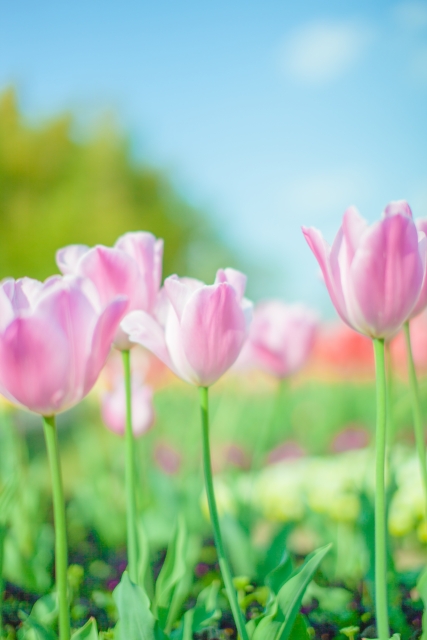 意思疎通支援者養成講習会「失語症者向け意思疎通支援者」とは・・・失語症（脳卒中などの後遺症による言葉の障害）の方の外出同行や、交通機関利用助、当事者会（失語症友の会）などに有償で派遣され、コミュニケーションの援助などを行う人のことです開催日　 ８／３１（土）、　９／７（土）、　９／１５（日）、  ９／２８ （土）、 １０／１２ （土）　　　　 １０／２６（土）、１１／２（土）、１１／１６（土）、 11／３０ （土）、 １２／ ７  （土）            　　　　　　　　　　　　　　　　　　　　　　　　　　　　　　　　　　　　                  （全１０回）講習会場　　  富山西リハビリテーション病院、富山市総合社会福祉センターなど内容　　　失語症者の日常生活と会話支援方法の習得　　（講義・実習　40時間）受講資格　  　①富山県内に住む１８歳以上で失語症支援に関心の高い方　　　　　  　②講習会終了後、失語症者への意思疎通活動ができる方定員　　６名申込み締め切り　　　2019年  8月  5日 (月)　必着(※ 詳細は、富山県、または富山県言語聴覚士会のホームページでご覧いただけます。)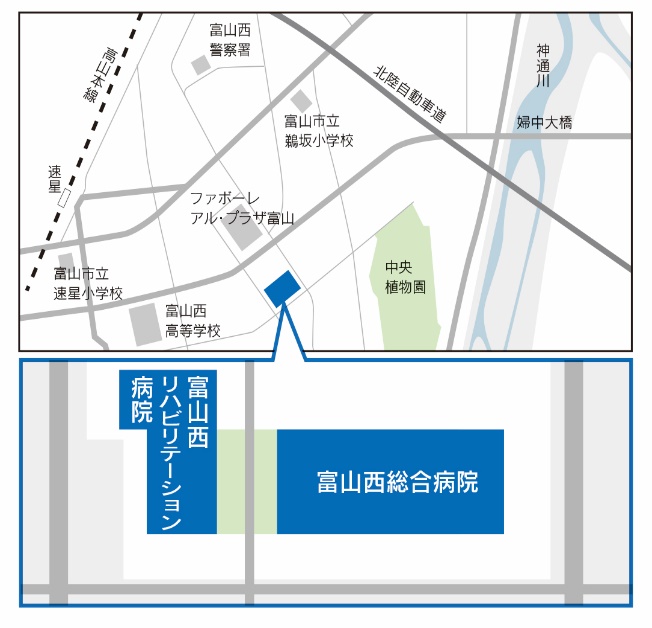 申込方法　FAXまたは郵送、メールのいずれかでお申込み下さい。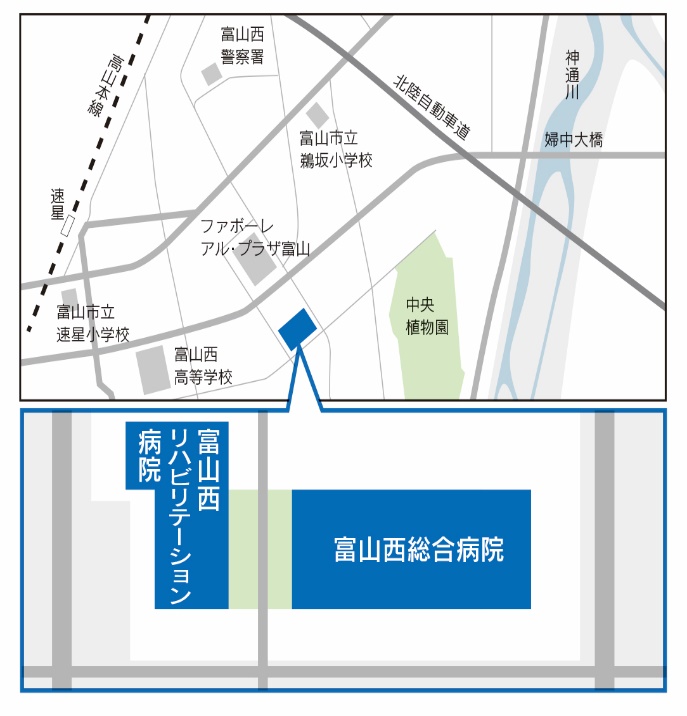 FAXまたは郵送の場合別紙の申込書に必要事項をご記入の上、下記の講習会事務局に送付してください。メールの場合①氏名、②住所、③性別、④生年月日（年齢）、⑤職業、勤務先、⑥連絡先電話番号、⑦その他(質問等があれば)を明記の上、下記の講習会事務局アドレスに送信して下さい。実施主体：富山県　　運営：一般社団法人　富山県言語聴覚士会　　